 MEMBERSHIP APPLICATION
REALTOR® & NATIONAL AFFILIATE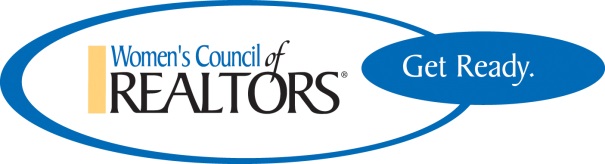 2016 Member Dues Proration Schedule
REALTOR® & National AffiliateRefer to the month you apply for membership to find your first year membership dues.
Your second year renewals will occur in January 2017EnrollmentMonth 2016Initial Dues 
SEATTLE / King CountyJanuary$165.00February$165.00March$165.00April$165.00May$165.00June$165.00July$165.00August$165.00September$165.00October$165.00November$165.00December$165.00
EnrollmentMonth 2016Prorated Renewal 2017 King County Prorated Renewal 2017 WA StateProrated Renewal 2017 LocalJanuary$126.00$24.00$15.00February$126.00$24.00$15.00March$115.50$22.00$13.75April$105.00$20.00$12.50May$94.50$18.00$11.25June$84.00$16.00$10.00July$73.50$14.00$8.75August$63.00$12.00$7.50September$52.50$10.00$6.25October$42.00$8.00$5.00November$31.50$6.00$3.75December$21.00$4.00$2.50